О потерях электроэнергии в сетях сетевой организации в абсолютном и относительном выражении по уровням напряжения, используемым для целей ценообразования;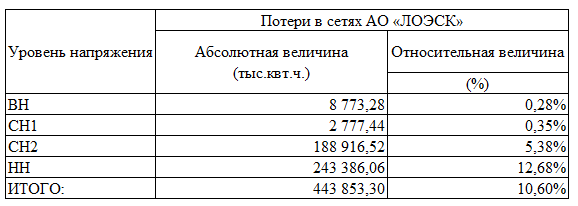 